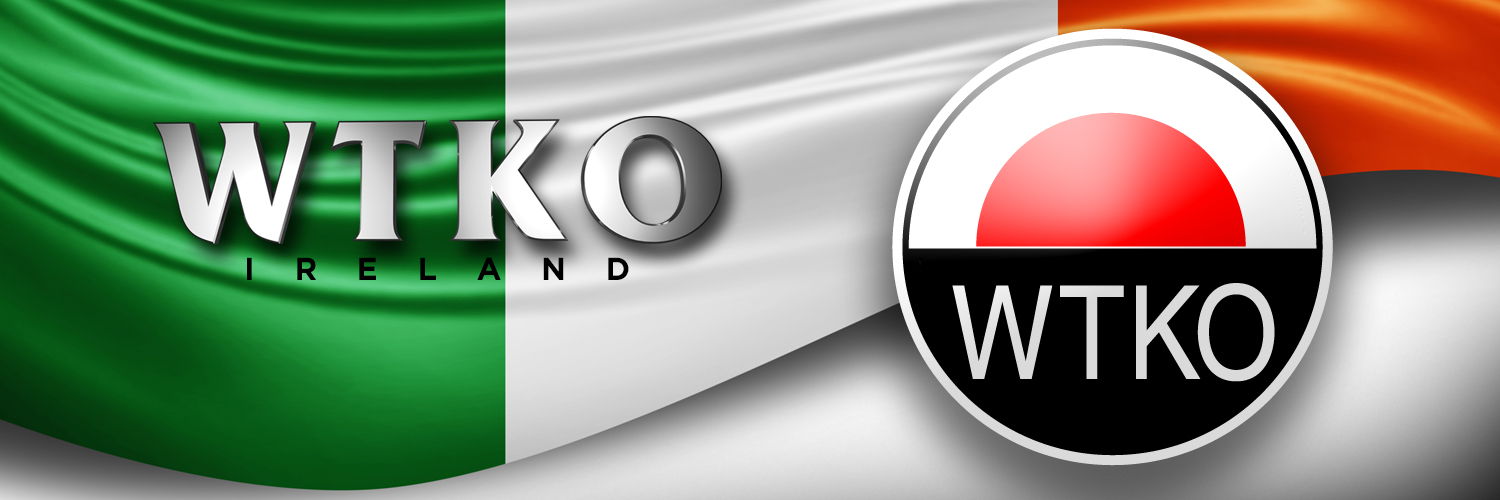 WTKO Ireland Summer Course with Scott Middleton SenseiCost:
WTKO members:
€30 for one day 
€50 for two days
Non WTKO members:
€35 for one day 
€60 for two days
Kids €10 for one dayKids €20 for two daysTraining Times:Friday 29th June 2018Saturday 30th June 20186.00pm to 7.30pm11.00am to 1.00pm7.30pm to 9.00pm1.45pm to 3.45pm